ELECTIONS DES REPRESENTANTS DES USAGERSA LA COMMISSION DE LA FORMATION ET DE LA VIE UNIVERSITAIRE (CFVU)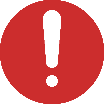 Scrutin du 8 et 9 novembre 2023Collège : UsagersSecteur :  Droit et science politique Disciplines de santé Economie et gestion Lettres et sciences humaines et sociales  Sciences et technologiesNombre de sièges à pourvoir par secteur : 1 siège titulaire + 1 suppléant Déclare déposer une liste de candidatures de   noms présentés dans l’ordre préférentiel suivant :(Facultatif) Cette liste est présentée/ soutenue par Fait à .........................…, le ………………….                                                                   Signature                                                               Nom et prénom du délégué de liste :Courriel :Téléphone :Nom de la liste candidateRangNOMPRENOMCOMPOSANTE D’INSCRIPTIONSECTEUR DE FORMATION12345678